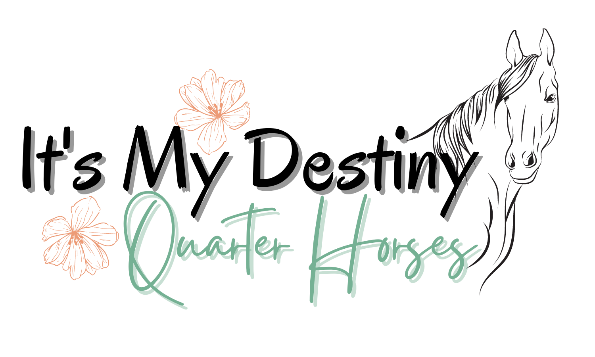 BREEDING INFORMATION SHEETName of Stallion:    Doc Double Deal ‐ 2021Mare Breeding Option:            Via A.I(Not currently available)			 Estimated date of shipment____________________          Via Live Cover onsite at IMD Quarter Horses         Estimated date of arrival ______________________FEES FOR THIS CONTRACT              **Fees must clear the bank or Pay Pal before we are able to ship.MARE INFORMATIONMare Name:  _______________________________________________________________Registration #  __________________________AQHA __________  APHA___________  ApHC _________Mare Owner/Lessee :___________________________________________________Age of mare: ____________________________Mare Status                      Maiden          Open           In Foal – Due Date _____________________     Last Year Foaled: _____________________________________________Color Markers (If known): ___________________________________________MARE OWNER/LESSEE INFORMATIONName: ____________________________________________________________________Address :  ______________________________________________________________________City, State, Zip: ___________________________________________________________________Home Phone # :____________________Cell Phone # :__________________ Email :_________________On-Farm MaresAny problems getting this mare in foal  i.e. infections, prolonged estrus, etc _______________________ _____________________________________________________________________________________ **To keep your mare as comfortable as possible, please answer the following questions:   Does your mare tie: _____________________________Is she allergic to fly spray :____________________________________________________Anything else we should know about your mare in order to ensure a comfortable stay at IMD Quarter Horses? _____________________________________________________________________________ On Farm Breeding Reminder:  Please set up an arrival date in advance.  Stud fee must be paid in full.  In addition, please prepay towards the mare care.  Draft horses add $2/day towards mare care.  Pregnancy ultrasound will be covered by Mare Owner/Lessee, vet will need your information on file.Checklist of Forms Needed & More      IMD Quarter Horses Breeding Information Sheet IMD Quarter Horses Breeding Contract SheetStallion Breeding fee and Booking FeePrepayment Towards Mare CareCopy of Mare’s Papers Copy of Coggins & Vaccine recordDe‐worm your mare within 1 week of comingName of Owner:____________________________________________________Date:_______________Signature: _________________________________________________IMD Quarter Horses$ 500.00Stallion Fee$+ $150 - Booking Fee$+$10(dry)/$12(wet) Daily Mare Care (please circle) *prepayments are allowed$%____ (Multiple Mare or Proven Mare) Discount *only one applies$Total DueAmount Paid$__________Check Enclosed   _________Check Number  __________Check Received __________Facebook PayVenmo